МОСКОМСПОРТ, Администрация ОУСЦ «Планерная», АНО «АРТА-СПОРТ», МОК (Московская ореховая компания)П Р О Г Р А М М А 2-й этап Фестиваля лыжероллерных дисциплин -2017,посвященный празднованию Дня Весны и ТрудаГонка с массовым стартом по возрастным группам01 мая 2017 г (понедельник)Московская область, ОУСЦ «Планерная»Заявки принимаются до 15.00, 29.04.17ПРЕДВАРИТЕЛЬНАЯ РЕГИСТРАЦИЯ ОБЯЗАТЕЛЬНАМожно зарегистрироваться по ссылке: http://artasport.ru/predstoyaschie-meropriyatiya/predstoyaschie-meropriyatiya_84.htmlИли отправить заявку на электронную почту: glo-tanya@yandex.ru Телефоны для справок:8-916-636-37-10 Ирина, 8 -916-730-86-20 Татьяна, 8-985-905-11-04 КаринаКОЛИЧЕСТВО ЗАБЕГОВ И ОКОНЧАТЕЛЬНЫЙ РЕГЛАМНЕТ БУДЕТ ПРЕДСТАВЛЕН НАНА САЙТАХ 29.04.17 в 19.00 (после формирования стартового протокола)ГОНКА С МАСС-СТАРТОМСтиль свободныйВ забеге не более 20 человек1-й блок участников (детско-юношеский)8.30 до 10.00 – Регистрация, выдача номеров участникам 1-го блока в зоне стартового городкаСоревновательный круг – 1 км (среднепересеченный рельеф)Дистанция 2 км 10.30 – Старт на дистанцию 2 км (2 кр х 1 км) - ДМ1, ДД1, с № 1 по № 20 10.40 – Старт на дистанцию 2 км (2 кр х 1 км) - ДМ1, ДД1, с № 21 по № 40 10.50 – Старт на дистанцию 2 км (2 кр х 1 км) - ДМ1, ДД1, с № 41 по № 60Дистанция 3 км 11.00 – Старт на дистанцию 3 км (3 кр х 1 км) - ДМ2, ДД2, Д мл, с № 61 по № 80 11.15 – Старт на дистанцию 3 км (3 кр х 1 км) - ДМ2, ДД2, Д мл, с № 81 по № 100 11.30 – Старт на дистанцию 3 км (3 кр х 1 км) - ДМ2, ДД2, Д мл, с № 101 по № 120 Дистанция 4 км 11.45 – Старт на дистанцию 4 км (4 кр х 1 км) - Ю мл, Д ст, Д ср с № 121 по № 140 12.00 – Старт на дистанцию 4 км (4 кр х 1 км) - Ю мл, Дст, Д ср с № 141 по № 160 Дистанция 5 км 12.15 – Старт на дистанцию 5 км (5 кр х 1 км) – Ю ст, Ю ср с № 161 по № 180 12.30 – Старт на дистанцию 5 км (5 кр х 1 км) – Ю ст, Ю ср с № 181 по № 200 Награждение призеров и победителей сразу после финиша и подведения итогов в подгруппе 2-й блок участников (основной)8.30 до 12.30 – Регистрация, выдача номеров участникам 1-го блока в зоне стартового городкаСоревновательный круг – 1 км (среднепересеченный рельеф)Дистанция 4 км, 6 км13.00 – Старт на дистанцию 4 км (4 кр х 1 км) – М4, Ж2                                                 6 км (6 кр х 1 км) – Ж0, ЖЮ, Ж1 с № 1 по № 20Дистанция 7 км13.20 – Старт на дистанцию 7 км (7 кр х 1 км) – М3 с № 21 по № 40Соревновательный круг – 2 км (сильнопересеченный рельеф)Дистанция 10 км 13.45 – Старт на дистанцию 10 км (5 кр х 2 км) – М2, МЮ с № 41 по № 60 Дистанция 12 км 14.15 – Старт на дистанцию 12 км (6 кр х 2 км) – М1 с № 61 по № 80 Дистанция 12 км 14.45 – Старт на дистанцию 12 км (6 кр х 2 км) – М0 с № 81 по № 100 Награждение призеров и победителей сразу после финиша и подведения итогов в подгруппеСтартовый взнос: 500 рублей для групп МЮ, ЖЮ, М0, Ж0, М1, Ж1, М2, М3 (взнос увеличен, в связи с увеличением затрат на аренду трассы)  рублей для групп Ж2, М4, ЮСТ, ДСТ, ЮСР, ДСР, ЮМЛ, ДМЛ, ДМ 2, ДД 2, ДМ1, ДД 1По Положение ФЛРД 2017, необходимо предварительно зарегистрироваться и оплатить стартовый взнос в системе электронных платежей (участник, зарегистрировавшийся в день соревнований, будет иметь невыгодную  стартовую позицию и оплату взноса на 100 рублей дороже).ПРОЕЗД: От станции метро «Речной вокзал», далее на автобусе № 370 или маршрутном такси № 105 до ост. «Спортбаза» в дер. Филино (варианты – маршрутное такси № 154 от метро «Планерная» или             № 873 от метро «Сходненская» до ост. «Спортбаза») или с Ленинградского вокзала на электричке до ост. «Планерная», далее  пешком до лыжной базы ОУСЦ «Планерная».Для уточнения проезда – телефоны: 8-916-782-07-57 Андрей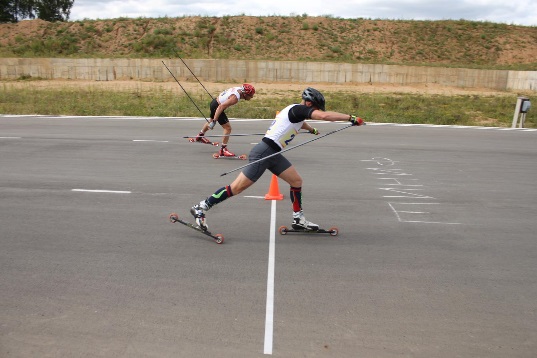 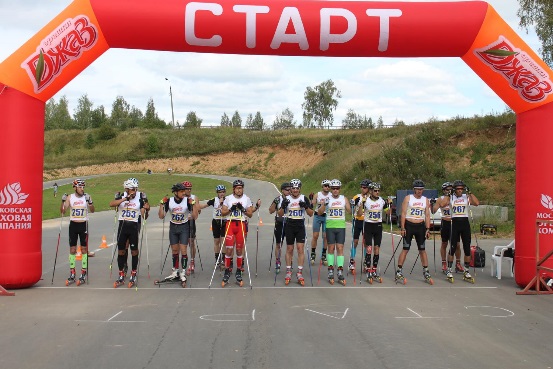 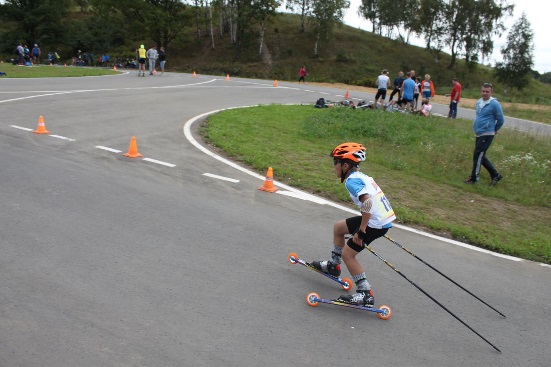 №№ п/пСокращенное наименование группыПолноенаименование группыГод рожденияДистанцияГонка с масс-стартомГонка с масс-стартомГонка с масс-стартомГонка с масс-стартомГонка с масс-стартом1ДМ 1, ДД 1дети-мальчики, девочки первой группы2007 г.р. и мл.2 км2ДМ 2, ДД 2дети-мальчики, девочки второй группы2005-2006 г.р.3 км 3Ю мл, Д млюноши, девушки младшего возраста2003-2004 г.р.4 км/3 км4Ю ср, Д срюноши, девушки среднего возраста2001-2002 г.р.5 км/4 км5Ю ст, Д стюноши, девушки старшего возраста1999-2000 г.р.5 км/4 км6МЮ, ЖЮюниоры, юниорки1997-1998 г.р.10км /6 км7М0, Ж0мужчины, женщины основного возраста1996-1977 г.р.12 км/6 км8М1, Ж1мужчины, женщины первой возрастной гр.1976- 1967г.р.12 км/6 км9М2мужчины второй возрастной группы1966-1957 г.р.10 км10Ж2женщины второй возрастной группы1956 г.р. и ст.4 км11М3мужчины третьей возрастной группы1956-1947 г.р.7 км12М4мужчины четвертой возрастной гр.1946 и старше4 км